ГУЗДетский санаторий «Березка»Конспект открытого интегрированного урока для 6 класса по географии – информатике в модуле «Прикладное программное обеспечение (графический редактор)»по теме: «Наблюдение за погодой»Учителя:Шевченко Е.И., Корнелюк Ю. В.Тема урока: Наблюдение за погодой.Место урока в теме: практическая работа по теме «Графический редактор» (информатика), практическая работа по теме «Погода» (география).Тип урока: интегрированный урокЦели урока:ДидактическаяПрименить навыки графического диалога с компьютером при выполнении практических заданий по теме «Наблюдение за погодой»;Осознание учащимися практической пользы от овладения определенными умениями и навыками.РазвивающаяРазвитие в ходе решения образовательных задач речи учащихся, умения осуществлять мыслительные операции: выделение главного, сравнение, систематизация, развитие воображения.ВоспитательнаяСознательное отношение к жизни и здоровью (во время работы за компьютером).Форма организации учебной деятельности: фронтальная работа с классом, групповая работа учащихся за компьютером.Оборудование: IBM – совместимый компьютер, графический редактор, атлас по географии 6 класс, физическая карта полушарий.Ход урока:Организационный момент – 2 мин.Подготовка учащихся к работе на уроке.Деятельность учителя:приветствие, определение отсутствующих, проверка готовности учащихся к уроку, раскрытие общей цели урока (повторить тему «Наблюдение за погодой» и проверить знания, умения и навыки по теме: «Графический редактор»).Урок сегодня будет проходить не в привычной для вас форме, а в форме мини – соревнования, состоящего из нескольких заданий. За правильность, быстроту и аккуратность выполнения заданий команда будет получать баллы. Выиграет команда, набравшая большее количество баллов. Актуализация знаний – 5 мин.      - Вашим домашним заданием было разбиться на команды, придумать название в соответствии с темой урока. Проверяем. За выполнение этого задания максимальная оценка 5 баллов.    -  Кроссворд (приложение 1)за правильно отгаданное слово – 1 балл.Практическая работа учащихся.Всесторонняя проверка знаний, умений и навыков учащихся.Задание: Расшифровка текста, составленного с использованием условных знаков (7 мин).- Вам раздаются листочки с зашифрованным текстом. Ваша задача – заменить условные знаки их значениями. Природа шутит.   В наших широтах  выделяют 4 сезона года: весна, лето, осень, зима, которые сменяют друг друга. Но в периоды межсезонья природа часто шутит с нами.   1 апреля 2008 года.   Ранним утром была           (_________________________); лужи скованы льдом, на траве (_________), а местами - (_______). В 7 часов утра солнце только встает над земной поверхностью, поэтому  t (__________________) воздуха еще не высока.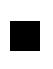 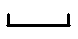 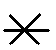    Ближе к полудню солнце поднимается все выше и выше над линий горизонта, нагревает землю, а она уже нагревает воздух, t (________________) его повышается. В полдень становится   (________), на небе лишь  (_______________) облака. Весело поют птицы.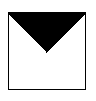 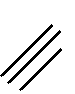    В 18 часов на улице резко потемнело, подул северный ветер, небо заполнилось  (______________________________) облаками, похолодало. По окнам застучали первые капли (_________), который сменился кратковременным    (__________); (________) шел до позднего вечера. 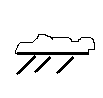 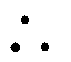 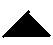 Так закончился этот апрельский день, за который мы увидели и услышали признаки всех сезонов года.Взаимопроверка: команды меняются листочками; учитель читает правильный текст, команды проверяют (2 мин)0 ошибок – 5 баллов;1-2 – 4 балла;3-5 – 3 балла;6 и более – 2 балла.Построение «Розы ветров».- Это задание вы будете выполнять на компьютере. Открываете Графический редактор Paint. Как ?(Пуск-Все программы - Стандартные - Paint). Открываете файл Роза ветров, который находится в папке Мои документы. Как? (Файл- Открыть, указать путь: Мои документы – 6 класс-Роза ветров). Постройте Розу ветров по данным. Сохранить работу на диске. (6 мин.) Максимальная оценка за это задание – 5 баллов, т.е. 5 баллов получит та команда, которая первой правильно выполнит задание. Остальные команды получают баллы по мере выполнения задания. 3. Задача по определению глубины котловины.Каждая команда получает карточку с задачей. Ваша задача – ее решить.Задача: На дно какой котловины опустились путешественники, если известно, что на ее поверхности атмосферное давление составило 740 мм рт.ст., а на дне – 778,3 мм рт.ст. Вычислить глубину котловины и определить по физической карте полушарий ее название и местонахождения. (6 мин.) Максимальная оценка за это задание – 5 баллов, т.е. 5 баллов получит та команда, которая первой правильно выполнит задание. Остальные команды получают баллы по мере выполнения задания. Проверка: собрать карточки, проверить правильность решения задачи. Команде, которая справилась с заданием быстрее, предлагается показать ответ на карте.4. Анализ столбиковой диаграммы годового количества осадков. (Приложение 2)Учащиеся на компьютерах открывают файл «Диаграмма», находящийся в папке Мои документы-6 класс и определяют по диаграмме, в какой месяц выпало наименьшее и наибольшее количество осадков и их величины. (3 мин.)Максимальная оценка – 3 балла.Проверка:  диаграмма на проекторе.Подведение итогов –4 мин.Дать анализ успешности овладения знаниями и умениями учащихся, определение победителей путем подсчета баллов. Выставление оценок.Приложение 1«Атмосфера»	По горизонтали:Какой прибор для передачи данных, изучающий толщу атмосферы прикрепляют к воздушному шару.С помощью какого прибора измеряют атмосферное давление.Приспособление для определения направления ветра. Движение воздуха в горизонтальном направлении.	По вертикали:Прибор для определения температуры воздуха.Прибор для определения выпавших осадков.Мельчайшие капельки воды, находящиеся в воздухе во взвешенном состоянии у поверхности земли.Приложение 2Диаграмма годового количества осадковЗадание: проанализировать диаграмму годового количества осадков.